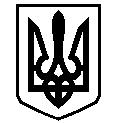 У К Р А Ї Н АВАСИЛІВСЬКА МІСЬКА РАДАЗАПОРІЗЬКОЇ ОБЛАСТІсьомого скликаннясорок третя (позачергова)  сесіяР  І  Ш  Е  Н  Н  Я 01 липня  2019                                                                                                             № 39Про затвердження   технічної документації із  землеустрою щодо  встановлення (відновлення) меж земельної ділянки в натурі (на місцевості)  для будівництва і обслуговування житлового будинку, господарських будівель і споруд (присадибна ділянка)  та  передачу земельної ділянки безоплатно у спільну сумісну  власність в м. Василівка, пров. Виконкомівський 14  Руденко Г.А., Руденку М.С., Руденку С.Я.,Руденку О.С.	Керуючись ст.26  Закону України «Про місцеве самоврядування в Україні»,  ст.ст.12,40, 89, 116,118,121,122  Земельного кодексу України, ст.55 Закону України «Про землеустрій»,  Законами України «Про державний земельний кадастр»,  «Про внесення змін до деяких законодавчих актів України  щодо розмежування земель державної та комунальної власності»,  розглянувши заяву  Руденка Миколи Сергійовича, Руденка Сергія Яковича   та Руденко Галини Анатоліївни,    що мешкають  в м. Василівка, пров. Виконкомівський 14 та діють від свого імені та імені Руденка Олексія Сергійовича, згідно довіреності 35А А 0786181 від 23 липня  2015 року, посвідченої нотаріусом нотаріального округу Кадуйського району Вологодської області, Росія, про  затвердження  технічної документації із землеустрою щодо встановлення (відновлення) меж земельної ділянки в натурі (на місцевості) для будівництва та обслуговування житлового будинку, господарських будівель та споруд  в м. Василівка, пров. Виконкомівський 14   та передачу земельної ділянки безоплатно у  спільну сумісну власність, технічну документацію із землеустрою щодо встановлення (відновлення) меж земельної ділянки в натурі (на місцевості), складену  ТОВ  «ГеоКадастровий Центр»,   Василівська міська радаВ И Р І Ш И Л А :	1. Затвердити Руденко Галині Анатоліївні, Руденку Миколі Сергійовичу, Руденку Сергію Яковичу, Руденку Олексію Сергійовичу  технічну документацію із землеустрою щодо встановлення (відновлення) меж земельної ділянки в натурі (на місцевості)    площею 0,0655  га для будівництва і обслуговування житлового будинку, господарських будівель і споруд  (присадибна ділянка) в м. Василівка, пров. Виконкомівський 14.	2. Передати Руденко Галині Анатоліївні, Руденку Миколі Сергійовичу, Руденку Сергію Яковичу, Руденку Олексію Сергійовичу  безоплатно у  спільну сумісну власність земельну ділянку із земель житлової та громадської забудови, кадастровий номер 2320910100:05:024:0055,  площею 0,0655 га для будівництва і обслуговування житлового будинку, господарських будівель і споруд (присадибна ділянка) в м. Василівка, пров. Виконкомівський 14. 	 3. Зобов’язати  Руденко Галину Анатоліївну, Руденка Миколу Сергійовича, Руденка  Сергія Яковича, Руденка  Олексія Сергійовича     зареєструвати право власності на земельну ділянку  відповідно до вимог  Закону України «Про  державну реєстрацію прав на нерухоме майно та їх обмежень».4. Контроль за виконанням цього рішення покласти на постійну комісію міської ради з питань земельних відносин та земельного кадастру, благоустрою міста та забезпечення екологічної безпеки життєдіяльності населення.Міський голова                                                                                                     Л.М. Цибульняк